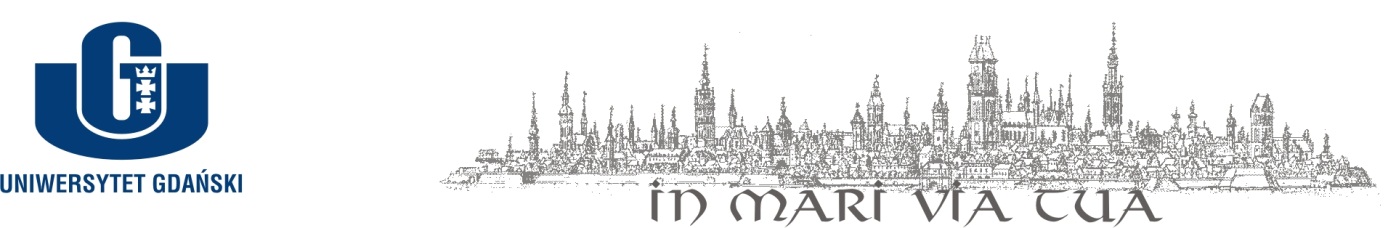 Uniwersytet Gdański		                                    Gdańsk, dnia. 18.08.2016r.ul. Jana Bażyńskiego 8	80-309 GdańskL. dz. A120-1279/16/RR	DO UCZESTNIKÓW POSTĘPOWANIA O UDZIELENIE ZAMÓWIENIA PUBLICZNEGODotyczy: postępowania nr A120-211-133/16/RR prowadzonego w trybie przetargu nieograniczonego na: Dostawę specjalistycznych komputerów przenośnych wraz z oprogramowaniem dla Wydziału Chemii Uniwersytetu Gdańskiego. W odpowiedzi na pytanie zadane do postępowania, przesłane przez Wykonawcę, Zamawiający na podstawie art. 38 ust. 1-2 ustawy z dnia 29 stycznia 2004 roku Prawo zamówień publicznych, udziela odpowiedzi uczestnikom postępowania: Nr pytaniaData wpływuTreść pytaniaOdpowiedź Zamawiającego116.08.2016W formularzu przedmiotowo-cenowym w tabeli 1 i 2 w pozycji 9 pkt. 2 i 3 Zamawiający wymaga dostarczenia przejściówek umożliwiających replikację wyświetlanej treści tabletu. Przedmiotem zamówienia jest komputer przenośny. Czy Zamawiający wymaga dostarczenia przejściówek do przedmiotu zamówienia czy do tableta? Jeśli do tableta, prosimy o podanie modelu urządzenia.Zamawiający wymaga dostarczenia przejściówek do komputerów stanowiących przedmiot zamówienia. Zamawiający modyfikuje wymagania opisane w tabeli 1 i 2 pozycja 9 pkt. 2 i 3 w załączniku nr 2 z dnia 18.08.2016r.216.08.2016W formularza przedmiotowo-cenowym w tabeli 1 i 2 w pozycji 9 pkt. 3, Zamawiający wymaga dostarczenia przejściówki producenta komputera na złącze HDMI. W przypadku komputerów producent sprzętu nie oferuje takiej przejściówki. Czy Zamawiający dopuści przejściówkę innej firmy?Zamawiający dopuszcza przejściówkę innego producenta. Zamawiający modyfikuje wymagania opisane w tabeli 1 i 2 pozycja 9 pkt. 3 w załączniku nr 2 z dnia 18.08.2016r.